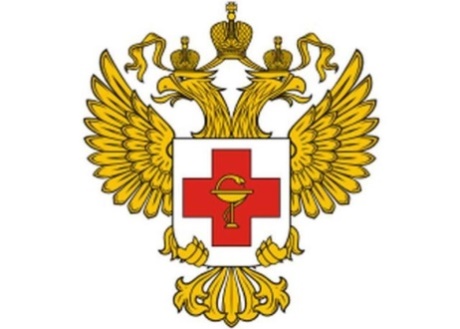 Уважаемый руководитель!В 2020-2022 г.г. отменено значительное количество санитарных правил и норм. Взамен утверждены и введены в действие новые редакции санитарные правил и норм, регламентирующие (зачастую вновь введенные, либо измененные, либо отмененные) требования к водным объектам, питьевой воде и питьевому водоснабжению населения, атмосферному воздуху, почвам, жилым помещениям, эксплуатации производственных, общественных помещений, организации и проведению санитарно-противоэпидемических (профилактических) мероприятий в них. 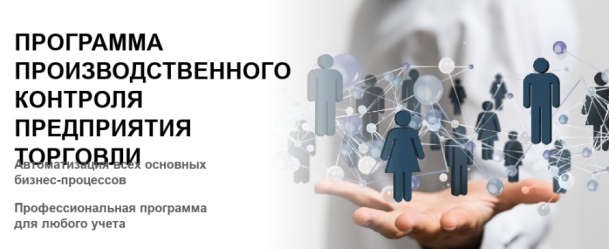 В рамках изменений требований санитарного законодательства, филиал федерального бюджетного учреждения здравоохранения «Центр гигиены и эпидемиологии в городе Санкт-Петербурге и Ленинградской области» в Выборгском и Приозерском районах (далее филиал), в рамках исполнения требований санитарных правил СП 1.1.1058-01 «Организация и проведение производственного контроля за соблюдением санитарных правил и выполнением санитарно-противоэпидемических (профилактических) мероприятий», предлагает Вам заключить договора на:Проведение полного комплекса лабораторных исследований и испытаний, установленных санитарными правилами и Техническими регламентами на соответствующие виды продукции в соответствии с требованиями Федерального закона «О качестве и безопасности пищевых продуктов», другими государственными нормативами. Оформление результатов проведенных лабораторных исследований и испытаний в соответствии с установленными требованиями Роспотребнадзора и Росаккредитации.Составление программы производственного контроля для хозяйствующего субъекта (предприятия, организации, магазины, кафе, рестораны, столовые и т.д.)Стоимость выполнения лабораторных услуг в аккредитованной лаборатории филиала типовых (рекомендуемых санитарным законодательством) программ производственного контроля за безопасностью пищевой продукции составит:в предприятиях торговли (ассортимент реализуемой скоропортящейся продукции - до 50 наименований)– от 40000 рублей в годв предприятиях общественного питания, пищевой промышленности (ассортимент выпускаемых (изготовляемых) блюд - до 50 наименований)– от 60000 рублей в год.Ответственность работодателяВ силу п. 3 ст. 32 «Производственный контроль» Закона N 52-ФЗ лица, осуществляющие производственный контроль, несут ответственность за своевременность, полноту и достоверность его осуществления. При выявлении нарушений порядка производственного контроля должностные лица Роспотребнадзора выдают работодателю предписание об устранении выявленных нарушений с указанием сроков их устранения, а также привлекают лиц, допустивших выявленные нарушения, к ответственности.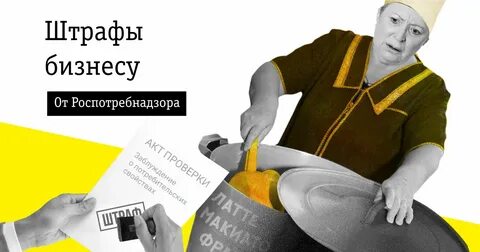 Административная ответственность - наложение штрафа по ст. 14.43 КоАП РФдля граждан – от 1.000 до 2.000 рублей должностных лиц – от 1.0000 до 2.0000 рублейюридических лиц - от 10.0000 до 30.0000 рублейпри повторном совершении административного правонарушениядля граждан – от 4.000 до 5.000 рублейдолжностных лиц – от 30.000 до 40.000 рублейюридических лиц – от 700.000 до 1.000.000 рублей либо приостановление деятельности на срок до 90 сутокналожение штрафа по ст. 6.3 КоАП РФна должностных лиц - от 500 до 1.000 руб.на лиц, осуществляющих предпринимательскую деятельность без образования юридического лица, - от 500 до 1.000 руб. или административное приостановление деятельности на срок до 90 сутокна юридических лиц - от 10.000 до 20.000 руб. или административное приостановление деятельности на срок до 90 сутокналожение штрафа по ст. 6.6 КоАП РФна граждан - от 1000 до 1.500 рублей на должностных лиц – от 5.000 до 10.000 рублейна лиц, осуществляющих предпринимательскую деятельность без образования юридического лица, - от 5.000 до 10.000 рублей или административное приостановление деятельности на срок до 90 суток на юридических лиц - от 30.000 до 50.000 рублей или административное приостановление деятельности на срок до 90 сутокФилиал федерального бюджетного учреждения здравоохранения «Центр гигиены и эпидемиологии в городе Санкт-Петербурге и Ленинградской области» в Выборгском и Приозерском районахТелефоны: 8 (81378) 252-08 (г. Выборг)                   8 (81379) 37-486 (г. Приозерск)